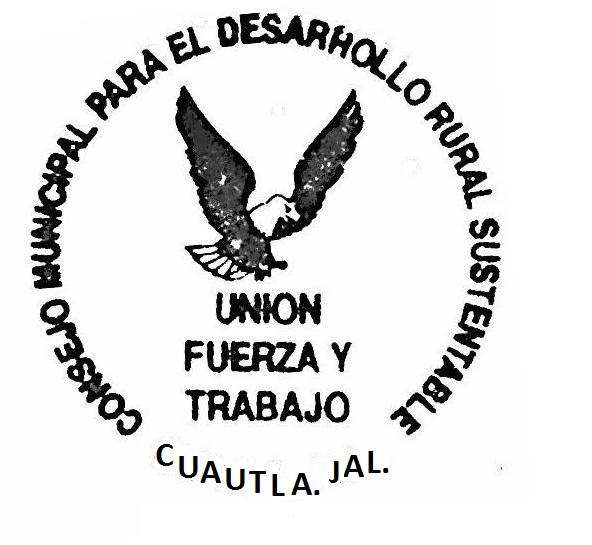 ACTA DE ASAMBLEA ORDINARIA DEL CONSEJO MUNICIPAL DE DESARROLLO RURAL SUSTENTABLE DEL MUNICIPIO DE CUAUTLA, JALISCO..ACUERDO 77-01-CMDRS/2023EL H. CMDRS SE DA POR ENTERADO Y APRUEBA LA SOLICITUD. Héctor Gradilla bachar los pozos en la bajada de TototlanACUERDO 78-01-CMDRS/2023EL H. CMDRS SE DA POR ENTERADO Y APRUEBA LA SOLICITUD. Adán González pide darle una raspada por con Jesús Galván.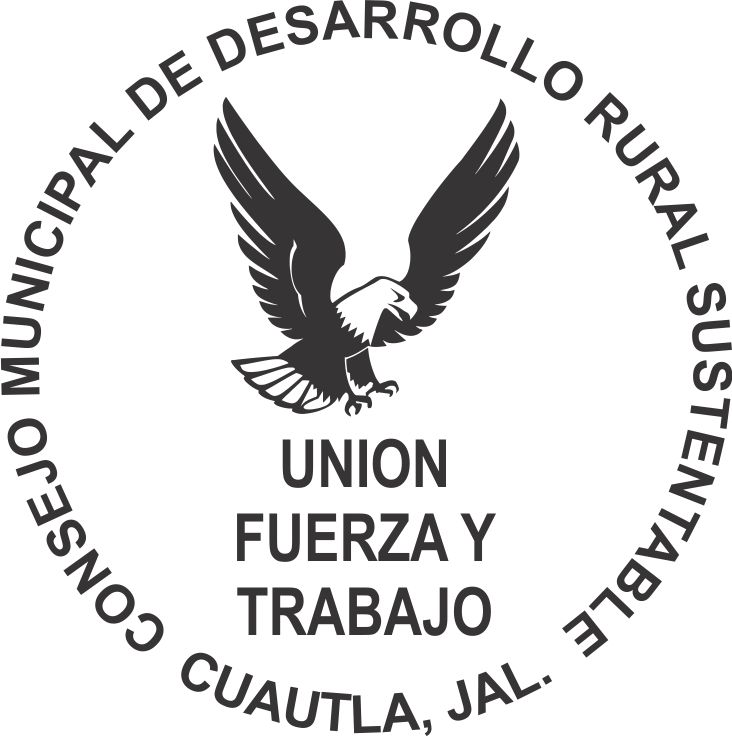 ACUERDO 82-02-CMDRS/2023EL H. CMDRS SE DA POR ENTERADO Y APRUEBA LA SOLICITUD. Ángel López pide que si le ponen balastre en el rancho los metates.ACUERDO 83-02-CMDRS/2023EL H. CMDRS SE DA POR ENTERADO Y APRUEBA LA SOLICITUD. Enrique Gonzales ocupa la retro en los TepetatesACUERDO 84-03-CMDRS/2023EL H. CMDRS SE DA POR ENTERADO Y APRUEBA LA SOLICITUD. Salvador Peña Palomares pide que limpien el callejón de su casa por la calle Donato Guerra.ACUERDO 85-03-CMDRS/2023EL H. CMDRS SE DA POR ENTERADO Y APRUEBA LA SOLICITUD. Adán González pide desazolvar la presa. ¨Arroyo del Cotorro¨.ACUERDO 86-03-CMDRS/2023EL H. CMDRS SE DA POR ENTERADO Y APRUEBA LA SOLICITUD. Felipe Soltero pide un baño en la GanaderaACUERDO 87-03-CMDRS/2023EL H. CMDRS SE DA POR ENTERADO Y APRUEBA LA SOLICITUD.  Ángel López acomodar una brecha delante de Tierras Blancas.ACUERDO 90-05-CMDRS/2023EL H. CMDRS SE DA POR ENTERADO Y APRUEBA LA SOLICITUD.  María Agraz poner balastre en la “Gatera” para lado de Rancho Quemado, pasando la Cañada.5.-PARTICIPACION DE DEPENDENCIASECOLOGIAIng. Armando Magaña Ibarra comenta que de parte de JIDELAA les hace saber que no les han llevado envases agroquímicos, y que hay una bascula con el Yiro y en la ganadera para los que gusten llevar sus envases allí. Comenta que ahí reforestación para personas que estén interesadas se ocupa que cuenten con una extensión de 100 árboles, se hará una carta compromiso para que JIDELAA valla a revisar los árboles.OBRAS PÚBLICASIng. Israel Gómez Zabalza comenta que ya se va a iniciar con la primera etapa de los apoyos. Ya se va hacer obra de la carretera de Tototlan, una calle del Chilacayote y otra de Tototlan.6.- ASUNTOS GENERALESProfe. Joaquín Soltero comenta que el que tenga 3 faltas en la Reunión de Consejo no se les tome en cuenta para cualquier apoyo7.- CLAUSURASin más asuntos que tratar se dio por terminado la asamblea a las 14:02 catorce horas con dos minutos del mismo día.LUGAR, FECHA YHORA:En la población de Cuautla, Jalisco, Municipio del mismo nombre, en la Casa de la Cultura, siendo las 13:13 trece horas con 13 minutos del día 02 de agosto de 2023.ING. ISRAEL GOMEZ ZABALZA, Director de Obras Públicas. C.RAQUEL RANGEL GARCIA, Directora De Fomento Agropecuario. ING. ARMANDO MAGAÑA IBARRA, Director de Ecología. Así como 5 asistentes, Agentes Municipales, Vocales de Cadena y Productores del Municipio.( se anexa lista de asistencia)La asamblea se llevó a cabo bajo el siguiente:    PROCEDIMIENTOORDEN DEL DIAPresentación del Presídium.Lista de Asistencia.Lectura del Acta AnteriorParticipación de Localidades, Vocales de Cadena y Seguimiento de Acuerdos.Participación de Dependencias.Asuntos Generales.Clausura ACUERDOSPRESENTACION DEL PRESIDIUMSe presentó al presídium donde acudió el Presidente Municipal, Dir. De Obras Públicas, Dir. De Fomento Agropecuario y Dependencia de Gobierno.LISTA DE ASISTENCIA.Se procedió a pasar la lista por cada una de las personas que asistieron a la reunión.LECTURA DEL ACTA ANTERIORLa cual fue aprobadaPARTICIPACION DE LOCALIDADES, VOCALES DE CADENA Y SEGUIMIENTO DE ACUERDOSACUERDO 06-11-CMDRS/2021EL H. CMDRS SE DA POR ENTERADO Y APRUEBA LA SOLICITUD DE. Martin Sauza sobre el puente que está en la propiedad de Salvador Robles Peña, para hacerlo un poquito más grandeACUERDO 50-07-CMDRS/2022EL H. CMDRS SE DA POR ENTERADO Y APRUEBA LA SOLICITUD. Armando Martínez pide que pongan topes enfrente de con Andrés de la Cruz por con Pekin en Tierras Blancas.ACUERDO 56-08-CMDRS/2022EL H. CMDRS SE DA POR ENTERADO Y APRUEBA LA SOLICITUD. Francisco Rangel arreglar la brecha en el membrillo de la hacienda del trigo hacía con los panchos #2. ACUERDO 60-10-CMDRS/2022EL H. CMDRS SE DA POR ENTERADO Y APRUEBA LA SOLICITUD. Hector Gradilla servicio del Bacto para limpiar cosas en Tototlan.ACUERDO 61-10-CMDRS/2022EL H. CMDRS SE DA POR ENTERADO Y APRUEBA LA SOLICITUD. Armando Martínez poner pavimento por el crucero que esta para la subida del ChilacayoteACUERDO 63-10-CMDRS/2022EL H. CMDRS SE DA POR ENTERADO Y APRUEBA LA SOLICITUD. Felipe Contreras ocupa un bebedero para resguardar el agua en el manantial del ChilacayoteACUERDO 69-12-CMDRS/2022EL H. CMDRS SE DA POR ENTERADO Y APRUEBA LA SOLICITUD. Jesús Arias pide poner un letrero que diga no tirar basura en la carretera de tierras blancas.ACUERDO 70-12-CMDRS/2022EL H. CMDRS SE DA POR ENTERADO Y APRUEBA LA SOLICITUD. Héctor Gradilla acomodar la salida de Tototlan.ACUERDO 72-12-CMDRS/2022EL H. CMDRS SE DA POR ENTERADO Y APRUEBA LA SOLICITUD. Roció Zamora pide que pongan un tope en las casitas.ACUERDO 74-12-CMDRS/2022EL H. CMDRS SE DA POR ENTERADO Y APRUEBA LA SOLICITUD. Enrique Gonzales pide limpiar su bordo.